Publicado en Madrid el 08/02/2018 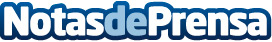 Nace BREAKING SOUND BARRIERS, app para la integración  de las personas con discapacidad auditivaDesarrollada por un LAB de Talentum en colaboración con Fundación Adecco y Ericsson, consiste en una aplicación gratuita y personalizable dirigida a facilitar la integración en el ámbito académico a personas con discapacidad auditiva, al ser capaz de subtitular el discurso del profesor en tiempo real. 
Permite además, el reconocimiento de voz en múltiples idiomas
Datos de contacto:AutorNota de prensa publicada en: https://www.notasdeprensa.es/nace-breaking-sound-barriers-app-para-la Categorias: Recursos humanos http://www.notasdeprensa.es